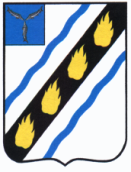 АДМИНИСТРАЦИЯСОВЕТСКОГО МУНИЦИПАЛЬНОГО РАЙОНАСАРАТОВСКОЙ ОБЛАСТИПОСТАНОВЛЕНИЕот  28.06.2012  №  567р.п.СтепноеОб утверждении административного регламентапо оказанию муниципальной услуги «Выдача разрешенияна установку рекламных конструкций на территории Советского муниципального района»В соответствии с Федеральным законом от 27.07.2010 № 210-ФЗ «Об организации предоставления государственных и муниципальных услуг», Постановлением администрации Советского муниципального района от 06.04.2010 №371 «О Порядке разработки и утверждения административных регламентов предоставления муниципальных услуг в администрации Советского муниципального района»(с изменением  от 09.12.2011 №911), руководствуясь Уставом Советского муниципального района, администрация Советского муниципального района ПОСТАНОВЛЯЕТ:          1.Утвердить административный регламент по оказанию муниципальной услуги «Выдача разрешения на  установку рекламных конструкций на территории Советского муниципального района» , согласно приложению.2. Признать утратившим силу:         - постановление администрации Советского муниципального района от 07.06.2010 № 633 «Об утверждении административного регламента по оказанию муниципальной услуги «Выдача разрешений на территории Советского муниципального района».3. Контроль за исполнением настоящего постановления возложить на заместителя главы администрации Советского муниципального района Фролову Т.А.4. Настоящее постановление вступает в силу  с 01.07. 2012 г.И.о.главы  администрации  Советского муниципального  района                         А.В.Стрельников                       Даутова О.Н.5-05-54